关于绥宁县有责任主体废弃矿山认定的公告为深入贯彻习近平生态文明思想，科学谋划和实施“十四五”时期矿山生态修复工作，加快推进废弃矿山生态修复，依据《土地复垦条例实施办法》（国土资源部第 56 号令）第二十九条规定和《自然资源部办公厅关于开展全国历史遗留矿山核查工作的通知》（自然资办函〔2021〕1283号）要求，将我省开展历史遗留矿山核查工作后我县认定的5个未治理有责任主体废弃矿山图斑（详见附件）予以公告，公告期自公告之日起30日内，请社会各界予以监督。公告所列矿山的生态修复治理恢复责任由责任主体承担，如有异议，请在公示期内以书面形式反馈至绥宁县自然资源局，反馈材料请提供真实姓名和联系方式。附件：绥宁县有责任主体废弃矿山认定表通讯地址：绥宁县长铺镇人民路6号监督电话：0739-7611825邮 箱：411174305qq.com绥宁县人民政府2021年11月19日附件绥宁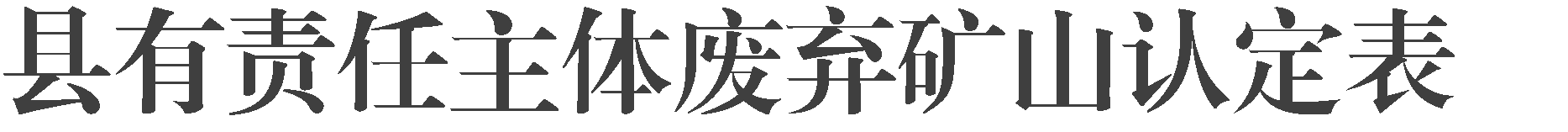 填报说明：主体编号、图斑编号、矿山位置、面积（保留 4 位小数）、责任主体依据系统中数据填报；拐点坐标根据实际情况确定拐点数，挂点坐标保留 6 位小数。序号主体编号图斑编号矿山位置拐点坐标面积（公顷）责任主体备注1ZJ4305272021003ZJ4305272021003001湖南省邵阳市绥宁县长铺子苗族侗族乡拓丘田村1.110.15883，26.663644；2.110.158823，26.663584；3.110.158813，26.663518；4.110.158813，26.663446；5.110.158755，26.663441；6.110.158725，26.663438；7.110.158588，26.663204；8.110.158318，26.663076；9.110.158173，26.663007；10.110.157896，26.663066；11.110.157548，26.66314；12.110.157355，26.663042；13.110.157072，26.662898；14.110.156964，26.662951；15.110.156903，26.663022；16.110.15714，26.663246；17.110.156979，26.663425；18.110.157085，26.663807；19.110.157083，26.664086；20.110.157249，26.664106；21.110.157577，26.664043；22.110.157597，26.66409；23.110.157677，26.664277；24.110.157642，26.664357；25.110.157763，26.664442；26.110.157881，26.664526；27.110.158057，26.66465；28.110.158029，26.664921；29.110.15811，26.664929；30.110.158162，26.664934；31.110.158244，26.664519；32.110.158133，26.664426；33.110.158103，26.664238；34.110.15835，26.66379；35.110.158597，26.663905；36.110.158635，26.663864；37.110.158581，26.663775；38.110.158509，26.663747；39.110.158454，26.663725；40.110.158407，26.663649；41.110.158398，26.663633；42.110.158364，26.663579；43.110.158385，26.663557；44.110.158434，26.663501；45.110.158455，26.663477；46.110.158608，26.663426；47.110.158706，26.663444；48.110.158715，26.663445；49.110.158722，26.663569；50.110.158725，26.663628；51.110.158764，26.663782；52.110.158797，26.663849；53.110.158812，26.663879；54.110.158845，26.663876；55.110.158848，26.663796；56.110.15884，26.663724；57.110.15883，26.663644。1.9658 游延林2ZJ4305272021004ZJ4305272021004003湖南省邵阳市绥宁县李熙桥镇双元村1.110.446784，26.82306；2.110.44677，26.823102；3.110.446769，26.823296；4.110.446762，26.823346；5.110.446729，26.823403；6.110.446695，26.823468；7.110.446646，26.823621；8.110.446675，26.823743；9.110.446704，26.823855；10.110.446667，26.8239；11.110.446617，26.823962；12.110.446621，26.824076；13.110.446669，26.824239；14.110.446806，26.824359；15.110.446884，26.82441；16.110.446915，26.824583；17.110.446875，26.824623；18.110.446849，26.824688；19.110.446876，26.824732；20.110.446921，26.82478；21.110.446903，26.82482；22.110.446922，26.824864；23.110.44694，26.825075；24.110.446945，26.825145；25.110.447083，26.825219；26.110.447338，26.825328；27.110.447494，26.825451；28.110.447575，26.825618；29.110.447625，26.825553；30.110.447672，26.825625；31.110.447715，26.825613；32.110.447808，26.825604；33.110.447936，26.825571；34.110.448037，26.825574；35.110.448026，26.825643；36.110.447986，26.825748；37.110.447986，26.825791；38.110.448055，26.825801；39.110.448121，26.825827；40.110.448179，26.825967；41.110.448233，26.82594；42.110.44823，26.825868；43.110.448191，26.825775；44.110.448226，26.82568；45.110.448261，26.825603；46.110.448311，26.825549；47.110.448324，26.825513；48.110.448391，26.825358；49.110.448452，26.825281；50.110.448511，26.825371；51.110.448604，26.825461；52.110.448797，26.82539；53.110.448944，26.825366；54.110.449036，26.825297；55.110.448958，26.825151；56.110.449058，26.825027；57.110.449099，26.824842；58.110.449193，26.824675；59.110.449472，26.824718；60.110.449474，26.824712；61.110.449494，26.824658；62.110.449468，26.824584；63.110.449454，26.824584；64.110.449391，26.824589；65.110.449321，26.824577；66.110.449258，26.824571；67.110.449175，26.824544；68.110.449169，26.824496；69.110.449179，26.824427；70.110.44912，26.824323；71.110.44899，26.824236；72.110.448914，26.824196；73.110.448751，26.824229；74.110.448744，26.824294；75.110.448757，26.824402；76.110.448879，26.824584；77.110.448865，26.824641；78.110.448822，26.824712；79.110.448778，26.824697；80.110.448692，26.824721；81.110.448645，26.8247；82.110.448612，26.824655；83.110.448576，26.824592；84.110.44863，26.824494；85.110.448667，26.824434；86.110.448607，26.82441；87.110.448504，26.824452；88.110.448337，26.82452；89.110.448253，26.824555；90.110.448037，26.824596；91.110.44792，26.824649；92.110.447834，26.824607；93.110.447724，26.824565；94.110.447635，26.824511；95.110.447599，26.824412；96.110.447622，26.8244；97.110.447769，26.824314；98.110.447713，26.824096；99.110.447667，26.824027；100.110.447617，26.824042；101.110.447531，26.824012；102.110.447411，26.824006；103.110.447325，26.824023；104.110.447235，26.823996；105.110.447199，26.823912；106.110.447086，26.823921；107.110.447043，26.823852；108.110.44714，26.823742；109.110.447213，26.823694；110.110.44721，26.823661；111.110.4472，26.823614；112.110.44729，26.823557；113.110.44738，26.823534；114.110.447427，26.823447；115.110.447504，26.823295；116.110.447485，26.823221；117.110.447385，26.823158；118.110.447213，26.823085；119.110.447103，26.823049；120.110.447053，26.823058；121.110.446986，26.823105；122.110.44691，26.823105；123.110.446847，26.823036；124.110.446784，26.82306。3.4674 于大平3ZJ4305272021003ZJ4305272021003002湖南省邵阳市绥宁县长铺子苗族侗族乡拓丘田村1.110.157968，26.662798；2.110.157893，26.662722；3.110.157786，26.662614；4.110.157621，26.662767；5.110.157131，26.66272；6.110.157072，26.662898；7.110.157355，26.663042；8.110.157548，26.66314；9.110.157896，26.663066；10.110.158173，26.663007；11.110.157968，26.662798。0.3489 游延林4ZJ4305272021003ZJ4305272021003003湖南省邵阳市绥宁县长铺子苗族侗族乡拓丘田村1.110.158412，26.662843；2.110.158294，26.662753；3.110.158151，26.662584；4.110.158046，26.662443；5.110.157926，26.66229；6.110.157751，26.662067；7.110.157501，26.662148；8.110.157451，26.662164；9.110.15745，26.662288；10.110.157572，26.662417；11.110.157589，26.66252；12.110.157658，26.662599；13.110.157786，26.662614；14.110.157893，26.662722；15.110.157968，26.662798；16.110.158173，26.663007；17.110.158318，26.663076；18.110.158356，26.663074；19.110.158352，26.662943；20.110.158306，26.662851；21.110.158412，26.662843。0.4010 游延林5ZJ4305272021014ZJ4305272021014001湖南省邵阳市绥宁县长铺子苗族侗族乡拓丘田村1.110.158318，26.663076；2.110.158588，26.663204；3.110.158725，26.663438；4.110.158755，26.663441；5.110.158813，26.663446；6.110.158813，26.663518；7.110.158823，26.663584；8.110.15883，26.663644；9.110.158831，26.663638；10.110.158838，26.663548；11.110.158923，26.663646；12.110.158963，26.663692；13.110.158989，26.663709；14.110.159029，26.663734；15.110.159081，26.663711；16.110.159149，26.663679；17.110.159183，26.663664；18.110.15923，26.663619；19.110.159283，26.663569；20.110.15908，26.663348；21.110.159079，26.663347；22.110.158755，26.663076；23.110.158438，26.662841；24.110.158412，26.662843；25.110.158306，26.662851；26.110.158352，26.662943；27.110.158356，26.663074；28.110.158318，26.663076。0.3232 游延林